ПРОТОКОЛ № _____Доп. Вр.                    в пользу                                           Серия 11-метровых                    в пользу                                            Подпись судьи : _____________________ /_________________________ /ПредупрежденияУдаленияПредставитель принимающей команды: ______________________ / _____________________ Представитель команды гостей: _____________________ / _________________________ Замечания по проведению игры ______________________________________________________________________________________________________________________________________________________________________________________________________________________________________________________________________________________________________________________________________________________________________________________________________________________________________________________________________________________________________________________________Травматические случаи (минута, команда, фамилия, имя, номер, характер повреждения, причины, предварительный диагноз, оказанная помощь): _________________________________________________________________________________________________________________________________________________________________________________________________________________________________________________________________________________________________________________________________________________________________________________________________________________________________________Подпись судьи:   _____________________ / _________________________Представитель команды: ______    __________________  подпись: ___________________    (Фамилия, И.О.)Представитель команды: _________    _____________ __ подпись: ______________________                                                             (Фамилия, И.О.)Лист травматических случаевТравматические случаи (минута, команда, фамилия, имя, номер, характер повреждения, причины, предварительный диагноз, оказанная помощь)_______________________________________________________________________________________________________________________________________________________________________________________________________________________________________________________________________________________________________________________________________________________________________________________________________________________________________________________________________________________________________________________________________________________________________________________________________________________________________________________________________________________________________________________________________________________________________________________________________________________________________________________________________________________________________________________________________________________________________________________________________________________________________________________________________________________________________________________________________________________________________________________________________________________________________________________________________________________________________________________________________________________________________________________________________________________________________________________________________________________________________________Подпись судьи : _________________________ /________________________/ 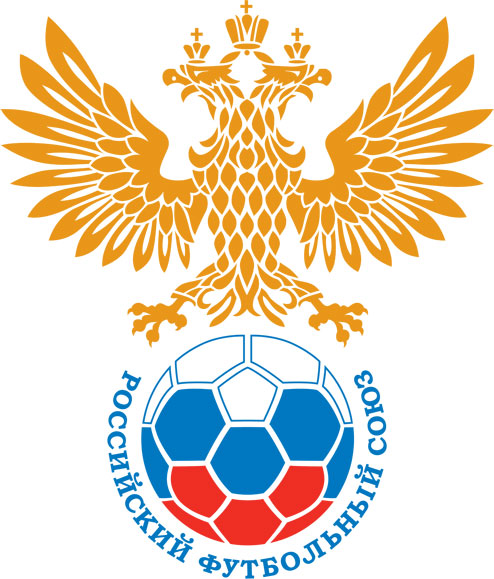 РОССИЙСКИЙ ФУТБОЛЬНЫЙ СОЮЗМАОО СФФ «Центр»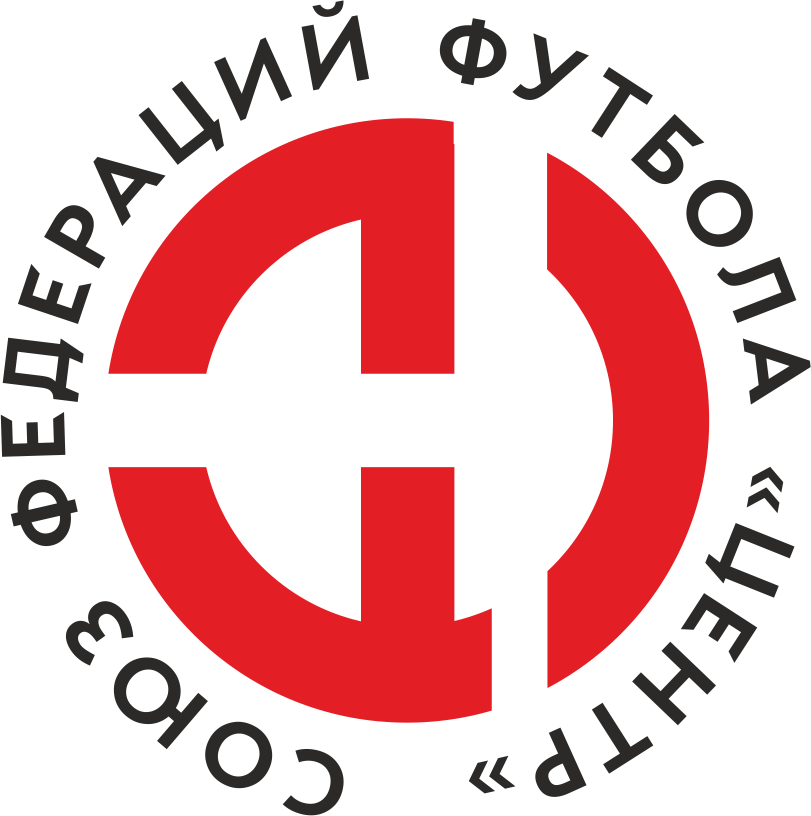    Первенство России по футболу среди команд III дивизиона, зона «Центр» _____ финала Кубка России по футболу среди команд III дивизиона, зона «Центр»Дата:3 октября 2020Академия футбола (Тамбов)Академия футбола (Тамбов)Академия футбола (Тамбов)Академия футбола (Тамбов)Атом (Нововоронеж)Атом (Нововоронеж)команда хозяевкоманда хозяевкоманда хозяевкоманда хозяевкоманда гостейкоманда гостейНачало:13:00Освещение:искусственноеискусственноеКоличество зрителей:50Результат:0:3в пользуАтом (Нововоронеж)1 тайм:0:1в пользув пользу Атом (Нововоронеж)Судья:Стрелков Андрей  (Курск)кат.1 кат.1 помощник:Шайдулин Руслан (Волгоград)	  кат.1 кат.2 помощник:Шварц Денис (Смоленск)кат.1 кат.Резервный судья:Резервный судья:Абрамкин Станиславкат.2 кат.Инспектор:Ковалев Алексей Борисович (Тамбов)Ковалев Алексей Борисович (Тамбов)Ковалев Алексей Борисович (Тамбов)Ковалев Алексей Борисович (Тамбов)Делегат:нетнетнетнетСчетИмя, фамилияКомандаМинута, на которой забит мячМинута, на которой забит мячМинута, на которой забит мячСчетИмя, фамилияКомандаС игрыС 11 метровАвтогол0:1Сергей КолпаковАтом (Нововоронеж)270:2Сергей КолпаковАтом (Нововоронеж)870:3Дмитрий ХламовАтом (Нововоронеж)89Мин                 Имя, фамилия                          КомандаОснованиеРОССИЙСКИЙ ФУТБОЛЬНЫЙ СОЮЗМАОО СФФ «Центр»РОССИЙСКИЙ ФУТБОЛЬНЫЙ СОЮЗМАОО СФФ «Центр»РОССИЙСКИЙ ФУТБОЛЬНЫЙ СОЮЗМАОО СФФ «Центр»РОССИЙСКИЙ ФУТБОЛЬНЫЙ СОЮЗМАОО СФФ «Центр»РОССИЙСКИЙ ФУТБОЛЬНЫЙ СОЮЗМАОО СФФ «Центр»РОССИЙСКИЙ ФУТБОЛЬНЫЙ СОЮЗМАОО СФФ «Центр»Приложение к протоколу №Приложение к протоколу №Приложение к протоколу №Приложение к протоколу №Дата:3 октября 20203 октября 20203 октября 20203 октября 20203 октября 2020Команда:Команда:Академия футбола (Тамбов)Академия футбола (Тамбов)Академия футбола (Тамбов)Академия футбола (Тамбов)Академия футбола (Тамбов)Академия футбола (Тамбов)Игроки основного составаИгроки основного составаЦвет футболок: красные       Цвет гетр: красныеЦвет футболок: красные       Цвет гетр: красныеЦвет футболок: красные       Цвет гетр: красныеЦвет футболок: красные       Цвет гетр: красныеНЛ – нелюбительНЛОВ – нелюбитель,ограничение возраста НЛ – нелюбительНЛОВ – нелюбитель,ограничение возраста Номер игрокаЗаполняется печатными буквамиЗаполняется печатными буквамиЗаполняется печатными буквамиНЛ – нелюбительНЛОВ – нелюбитель,ограничение возраста НЛ – нелюбительНЛОВ – нелюбитель,ограничение возраста Номер игрокаИмя, фамилияИмя, фамилияИмя, фамилия1Илья Кораблев Илья Кораблев Илья Кораблев 15Антон Архипов (к)Антон Архипов (к)Антон Архипов (к)4Вадим Розенберг Вадим Розенберг Вадим Розенберг 25Никита Теселкин Никита Теселкин Никита Теселкин 18Артем Мухаренов Артем Мухаренов Артем Мухаренов 6Даниил Мишутин Даниил Мишутин Даниил Мишутин 32Роман Жеребятьев Роман Жеребятьев Роман Жеребятьев 30Данила Живилков Данила Живилков Данила Живилков 21Кирилл Киселев Кирилл Киселев Кирилл Киселев 29Артем Доронин Артем Доронин Артем Доронин 17Дмитрий Быков Дмитрий Быков Дмитрий Быков Запасные игроки Запасные игроки Запасные игроки Запасные игроки Запасные игроки Запасные игроки 16Данила ИвановДанила ИвановДанила Иванов8Александр МалыгинАлександр МалыгинАлександр Малыгин14Денис СадчиковДенис СадчиковДенис Садчиков10Кирилл ЛосевКирилл ЛосевКирилл Лосев27Вячеслав ШабановВячеслав ШабановВячеслав Шабанов13Владислав ПавельевВладислав ПавельевВладислав Павельев9Владислав МанашкинВладислав МанашкинВладислав МанашкинТренерский состав и персонал Тренерский состав и персонал Фамилия, имя, отчествоФамилия, имя, отчествоДолжностьДолжностьТренерский состав и персонал Тренерский состав и персонал 1Тренерский состав и персонал Тренерский состав и персонал 234567ЗаменаЗаменаВместоВместоВместоВышелВышелВышелВышелМинМинСудья: _________________________Судья: _________________________Судья: _________________________11Кирилл КиселевКирилл КиселевКирилл КиселевВячеслав ШабановВячеслав ШабановВячеслав ШабановВячеслав Шабанов353522Артем ДоронинАртем ДоронинАртем ДоронинИлья ЛосевИлья ЛосевИлья ЛосевИлья Лосев4646Подпись Судьи: _________________Подпись Судьи: _________________Подпись Судьи: _________________33Данила ЖивилковДанила ЖивилковДанила ЖивилковДенис СадчиковДенис СадчиковДенис СадчиковДенис Садчиков6363Подпись Судьи: _________________Подпись Судьи: _________________Подпись Судьи: _________________44Дмитрий БыковДмитрий БыковДмитрий БыковАлександр МалыгинАлександр МалыгинАлександр МалыгинАлександр Малыгин717155Никита ТеселкинНикита ТеселкинНикита ТеселкинВладислав МанашкинВладислав МанашкинВладислав МанашкинВладислав Манашкин90+90+66Вадим РозенбергВадим РозенбергВадим РозенбергВладислав ПавельевВладислав ПавельевВладислав ПавельевВладислав Павельев90+90+77Илья КораблевИлья КораблевИлья КораблевДанила ИвановДанила ИвановДанила ИвановДанила Иванов90+90+        РОССИЙСКИЙ ФУТБОЛЬНЫЙ СОЮЗМАОО СФФ «Центр»        РОССИЙСКИЙ ФУТБОЛЬНЫЙ СОЮЗМАОО СФФ «Центр»        РОССИЙСКИЙ ФУТБОЛЬНЫЙ СОЮЗМАОО СФФ «Центр»        РОССИЙСКИЙ ФУТБОЛЬНЫЙ СОЮЗМАОО СФФ «Центр»        РОССИЙСКИЙ ФУТБОЛЬНЫЙ СОЮЗМАОО СФФ «Центр»        РОССИЙСКИЙ ФУТБОЛЬНЫЙ СОЮЗМАОО СФФ «Центр»        РОССИЙСКИЙ ФУТБОЛЬНЫЙ СОЮЗМАОО СФФ «Центр»        РОССИЙСКИЙ ФУТБОЛЬНЫЙ СОЮЗМАОО СФФ «Центр»        РОССИЙСКИЙ ФУТБОЛЬНЫЙ СОЮЗМАОО СФФ «Центр»Приложение к протоколу №Приложение к протоколу №Приложение к протоколу №Приложение к протоколу №Приложение к протоколу №Приложение к протоколу №Дата:Дата:3 октября 20203 октября 20203 октября 20203 октября 20203 октября 20203 октября 2020Команда:Команда:Команда:Атом (Нововоронеж)Атом (Нововоронеж)Атом (Нововоронеж)Атом (Нововоронеж)Атом (Нововоронеж)Атом (Нововоронеж)Атом (Нововоронеж)Атом (Нововоронеж)Атом (Нововоронеж)Игроки основного составаИгроки основного составаЦвет футболок: синие   Цвет гетр:  синиеЦвет футболок: синие   Цвет гетр:  синиеЦвет футболок: синие   Цвет гетр:  синиеЦвет футболок: синие   Цвет гетр:  синиеНЛ – нелюбительНЛОВ – нелюбитель,ограничение возрастаНЛ – нелюбительНЛОВ – нелюбитель,ограничение возрастаНомер игрокаЗаполняется печатными буквамиЗаполняется печатными буквамиЗаполняется печатными буквамиНЛ – нелюбительНЛОВ – нелюбитель,ограничение возрастаНЛ – нелюбительНЛОВ – нелюбитель,ограничение возрастаНомер игрокаИмя, фамилияИмя, фамилияИмя, фамилия16Михаил Алфимов Михаил Алфимов Михаил Алфимов 4Роман Горбунов Роман Горбунов Роман Горбунов 36Ян Ильченко  Ян Ильченко  Ян Ильченко  17Денис Якунин  (к)Денис Якунин  (к)Денис Якунин  (к)13Андрей Силкин Андрей Силкин Андрей Силкин 98Роберт Ямлиханов Роберт Ямлиханов Роберт Ямлиханов 19Дмитрий Сапельников Дмитрий Сапельников Дмитрий Сапельников 57Александр Акулов Александр Акулов Александр Акулов 7Сергей Мягкий Сергей Мягкий Сергей Мягкий 21Владимир Мезинов  Владимир Мезинов  Владимир Мезинов  10Сергей Колпаков Сергей Колпаков Сергей Колпаков Запасные игроки Запасные игроки Запасные игроки Запасные игроки Запасные игроки Запасные игроки 28Дмитрий ХламовДмитрий ХламовДмитрий Хламов24Антон МамонтовАнтон МамонтовАнтон Мамонтов80Денис ЛутайДенис ЛутайДенис Лутай23Максим БеляевМаксим БеляевМаксим Беляев14Кирилл ДергачевКирилл ДергачевКирилл Дергачев88Алексей СиротинАлексей СиротинАлексей Сиротин85Дмитрий ЛавлинскийДмитрий ЛавлинскийДмитрий ЛавлинскийТренерский состав и персонал Тренерский состав и персонал Фамилия, имя, отчествоФамилия, имя, отчествоДолжностьДолжностьТренерский состав и персонал Тренерский состав и персонал 1Сергей Сергеевич ПанинНачальник командыНачальник командыТренерский состав и персонал Тренерский состав и персонал 234567Замена Замена ВместоВместоВышелМинСудья : ______________________Судья : ______________________11Александр АкуловАлександр АкуловДенис Лутай3822Сергей МягкийСергей МягкийАнтон Мамонтов46Подпись Судьи : ______________Подпись Судьи : ______________Подпись Судьи : ______________33Денис ЛутайДенис ЛутайДмитрий Хламов79Подпись Судьи : ______________Подпись Судьи : ______________Подпись Судьи : ______________44Роберт ЯмлихановРоберт ЯмлихановДмитрий Лавлинский8555Сергей КолпаковСергей КолпаковКирилл Дергачев9066Ян Ильченко Ян Ильченко Максим Беляев90+77        РОССИЙСКИЙ ФУТБОЛЬНЫЙ СОЮЗМАОО СФФ «Центр»        РОССИЙСКИЙ ФУТБОЛЬНЫЙ СОЮЗМАОО СФФ «Центр»        РОССИЙСКИЙ ФУТБОЛЬНЫЙ СОЮЗМАОО СФФ «Центр»        РОССИЙСКИЙ ФУТБОЛЬНЫЙ СОЮЗМАОО СФФ «Центр»   Первенство России по футболу среди футбольных команд III дивизиона, зона «Центр» _____ финала Кубка России по футболу среди футбольных команд III дивизиона, зона «Центр»       Приложение к протоколу №Дата:3 октября 2020Академия футбола (Тамбов)Атом (Нововоронеж)команда хозяевкоманда гостей